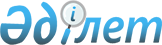 Об утверждении Правил ведения учета бесплатной юридической помощи в виде правового консультирования, оказанной адвокатом
					
			Утративший силу
			
			
		
					Постановление Правительства Республики Казахстан от 31 декабря 2015 года № 1150. Утратило силу постановлением Правительства Республики Казахстан от 13 декабря 2018 года № 833 (вводится в действие со дня его первого официального опубликования)
      Сноска. Утратило силу постановлением Правительства РК от 13.12.2018 № 833 (вводится в действие со дня его первого официального опубликования).

      Вводится в действие с 1 января 2016 года.
      В соответствии с пунктом 5 статьи 6 Закона Республики Казахстан от 5 декабря 1997 года "Об адвокатской деятельности" Правительство Республики Казахстан ПОСТАНОВЛЯЕТ:
      1. Утвердить прилагаемые Правила ведения учета бесплатной юридической помощи в виде правового консультирования, оказанной адвокатом.
      2. Настоящее постановление вводится в действие с 1 января 2016 года и подлежит официальному опубликованию. Правила ведения учета бесплатной юридической помощи в виде
правового консультирования, оказанной адвокатом
1. Общие положения
      1. Настоящие Правила ведения учета бесплатной юридической помощи в виде правового консультирования, оказанной адвокатом (далее – Правила), разработаны в соответствии с пунктом 5 статьи 6 Закона Республики Казахстан "Об адвокатской деятельности" (далее – Закон).
      2. Правила определяют порядок учета оказанной адвокатом юридической помощи в виде правового консультирования физических лиц, указанных в пункте 1 статьи 6 Закона. 2. Порядок ведения учета бесплатной юридической помощи в виде
правового консультирования, оказанной адвокатом
      3. Учет бесплатной юридической помощи в виде правового консультирования физических лиц, указанных в пункте 1 статьи 6 Закона, ведется адвокатом в реестре учета бесплатной юридической помощи в виде правового консультирования, оказанной адвокатом (далее – реестр).
      4. Реестр составляется на бумажном носителе в форме журнала. Журнал должен быть пронумерован, прошнурован и скреплен печатью юридической консультации либо адвокатской конторы, а в случае осуществления адвокатской деятельности индивидуально – печатью адвоката. Реестр ведется по форме согласно приложению к настоящим Правилам.
      5. Реестр заполняется на государственном или русском языках чернилами черного или синего цвета. Подчистки записей реестра с применением корректирующей жидкости не допускаются.
      6. Реестр содержит следующие графы, обозначающие:
      графа 1 – порядковый номер;
      графа 2 – дата обращения физического лица за юридической помощью;
      графа 3 – фамилия, имя, отчество (при его наличии) физического лица;
      графа 4 – наименование и реквизиты документа, удостоверяющего личность лица, обратившегося за юридической помощью, а в случае обращения за юридической помощью представителя – также и документа, удостоверяющего полномочия представителя;
      графа 5 – наименование и реквизиты документа, являющегося основанием для оказания юридической помощи в виде правового консультирования;
      графа 6 – место жительства физического лица или его представителя;
      графа 7 – суть правового вопроса;
      графа 8 – форма оказанной юридической помощи (оказание устной или письменной консультации, составление заявления, жалобы, ходатайства и других документов правового характера);
      графа 9 – продолжительность времени занятости адвоката в связи оказанием юридической помощи;
      графа 10 – дата, подпись физического лица или его представителя о получении юридической помощи;
      графа 11 – дата, подпись адвоката.
      7. Сведения подлежат включению в реестр в день обращения физического лица за юридической помощью или в день фактического оказания юридической помощи.
      8. Реестр подлежит хранению в течение трех лет.
      Форма Реестр учета бесплатной юридической помощи в виде
правового консультирования, оказанной адвокатом
					© 2012. РГП на ПХВ «Институт законодательства и правовой информации Республики Казахстан» Министерства юстиции Республики Казахстан
				
      Премьер-Министр
Республики Казахстан

К. МАСИМОВ
Утверждены
постановлением Правительства
Республики Казахстан
от 31 декабря 2015 года № 1150Приложение
к Правилам ведения учета
бесплатной юридической помощи
в виде правового консультирования,
оказанной адвокатом
№ п/п
Дата обращения физического лица за юридической помощью
Фамилия, имя, отчество (при его наличии) физического лица
Наименование и реквизиты документа, удостоверяющего личность лица, обратившегося за юридической помощью, а в случае обращения за юридической помощью представителя также и документа, удостоверяющего полномочия представителя
Наименование и реквизиты документа, являющегося основанием для оказания юридической помощи в виде правового консультирования
Место жительства физического лица или его представителя
Суть правового вопроса
Форма оказанной юридической помощи
Продолжительность времени занятости адвоката в связи оказанием юридической помощи
Дата, подпись физического лица или его представителя о получении юридической помощи
Дата, подпись адвоката
1
2
3
4
5
6
7
8
9
10
11